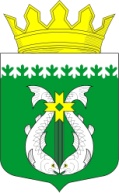 РОССИЙСКАЯ ФЕДЕРАЦИЯРЕСПУБЛИКА КАРЕЛИЯАДМИНИСТРАЦИЯ МУНИЦИПАЛЬНОГО ОБРАЗОВАНИЯ«СУОЯРВСКИЙ РАЙОН»РАСПОРЯЖЕНИЕот  01.08.2019 г.                                                                                              №  440О создании комиссии по проведению инвентаризации соответствия вывесоки рекламных конструкций В соответствии с Постановлением от 13.11.2018 № 705 «Об утверждении порядка деятельности комиссии по проведению инвентаризации соответствия вывесок и рекламных конструкций», в целях реализации на территории Суоярвского городского поселения мероприятий общероссийского приоритетного проекта «Формирование комфортной городской среды»:1.Утвердить Состав комиссии по проведению инвентаризации соответствия вывесок и рекламных конструкций в соответствие с учетом Методических рекомендаций, утвержденных приказом  Минстроя России от 13.04.2017 г. № 711/пр ( Приложение № 1).2. Разместить настоящее распоряжение на официальном сайте МО «Суоярвский район» в сети «Интернет». 3. Считать утратившим силу распоряжение от 15.11.2018 № 695 «О создании комиссии по проведению инвентаризации соответствия вывесок и рекламных конструкций».4. Контроль за исполнением настоящего распоряжения оставляю за собой.Составкомиссии по проведению инвентаризации соответствия вывесок,размещенных на фасадах зданий и соответствия рекламных конструкций Методическим рекомендациям, утвержденных приказом  Минстроя России от 13.04.2017 г. № 711/пр Председатель комиссии:Петров Р.В.  – глава администрации муниципального образования   	«Суоярвский район».Заместитель председателя комиссии:Ленчикова Л.В. – заместитель главы администрации по экономике и ЖКХ.Члены комиссии:Окрукова Л.А. – начальник отдела по экономике администрации	    муниципального образования «Суоярвский район»;Теппоева Е.П.  – главный специалист отдела строительства, муниципального                           имущества и землепользования администрации                           муниципального образования «Суоярвский район»;Спиридонов Н.Б. – начальник отдела ЖКХ администрации муниципального	образования «Суоярвский район»;Каторина Е.Ю. – специалист 1 категории – юрист юридического отдела	администрации муниципального образования	«Суоярвский район»;Насонова К.Г. – ведущий специалист отдела по экономике                            администрации муниципального образования                             «Суоярвский район».Глава администрации муниципального образования «Суоярвский район» Р.В. Петров                  Приложение № 1                      к Распоряжению администрации         МО «Суоярвский район»от 01.08.2019 № 440